Nom: ___________________________________Sciences 10 : La Grande Révision1. Le réarrangement des atomes au cours des réactions chimiquesComment est-ce qu’un modèle Bohr diffère d’une structure de Lewis?____________________________________________________________________________________________________________________________________________________________Complétez le tableau qui suitExpliquez la différence entre un atome et un ion______________________________________________________________________________ ______________________________________________________________________________Pour former un ion, cet élément va probablement _____________________________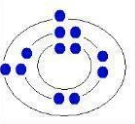 Pour former un ion, cet élément va probablement _____________________________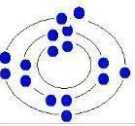 Comparez les composés ioniques et les composés covalents______________________________________________________________________________ ______________________________________________________________________________ ______________________________________________________________________________ ______________________________________________________________________________Complétez le tableau qui suit :Dessinez la structure de Lewis pour CaCl2NaFIndiquez si chaque composé est ionique ou covalent et écrivez son nom.  Indiquez si chaque composé est ionique ou covalent et écrivez sa formule.2. La chimie des réactions acide-baseDonnez des exemples des acides, bases, sels, oxydes et carbonates.  Explique comment on peut les distinguer par leurs formules.Gian sait qu’une solution est entre pH 9 et 12.  Comment est-ce qu’il peut déterminer plus précisément le pH?Complétez le tableau:	La pollution d’une usine relâche le SO2 et SO3.  Qu’est-ce qui va arriver quand il pleut?Comment est-ce qu’on peut déterminer le pH de la pluie?Qu’est-ce qui va arriver aux toits en aluminium quand il pleut?Est-ce que le pH va diminuer ou augmenter si tu ajoutes un carbonate à un acide? Explique.Est-ce que c’est une bonne idée de laver ton auto avec du vinaigre?  Pourquoi?		Quels composés sont les produits dans une neutralisation?		Quels composés peuvent réagir pour former Al2(SO4)3?Comparez les acides et les bases		Expliquez les réactions :acide-base (neutralisation)oxyde non-métallique et l’eauoxyde métallique et l’eaumétal et acideacide et carbonateComplétez les réactionsH2SO4 + Mg(OH)2 → 					Nom du sel: ______________________               H3PO4 + Sr(OH)2 →                                                                    Nom du sel: ______________________               H3PO3 + Cu → 						Nom du sel: ______________________HNO3 + Ca → 						Nom du sel: ______________________Expliquez ce qui se passe quand :oxyde de sodium réagit avec l’eaudioxyde d’azote reagit avec l’eau3. La Loi de la Conservation de la MasseExpliquez la Loi de la Conservation de la Masse______________________________________________________________________________ ______________________________________________________________________________ ______________________________________________________________________________ ______________________________________________________________________________Équilibrez les équations qui suivent._____ MgO    _____ Mg + _____ O2_____ K + _____ H2O    _____ KOH + _____ H2_____ Sc + _____ O2    _____ Sc2O3_____ Fe2(SO3)3 + _____ KCN  _____ K2SO3 + _____ Fe(CN)3  Pour chaque équation nominative, trouvez l’équation équilibrée.oxyde de calcium  +  eau    hydroxyde de calciumLe lithium réagit avec l’eau pour former l’hydroxyde de lithium et l’hydrogène gazeux.Nom: ___________________________________Sciences 10 : La Grande Révision Partie 24. La Structure et la Fonction de l’ADNExpliquez :les ribosomesle noyaule nucleolele reticulum endoplasmiquel’appareil de Golgile cytoplasmele membrane cellulairele paroi cellulaireles chloroplastesle vacuoleComparez les cellules animales et végétales.Que veut dire les lettres « ADN »? Dessinez un brin d’ADN avec 6 marches.  Expliquez les parties.Écrivez les phases du cycle cellulaire pour une cellule somatique en ordre et expliquez brièvement chaque étape.Dans le cycle cellulaire d’une cellule somatique, quand est-ce que l’ADN est répliqué? Comparez la cytocinèse après la mitose chez les cellules végétales et les cellules animales. Que sont les chromatides sœurs?Que sont les chromosomes homologues?Qu’est-ce qu’un gène?Qu’est-ce qu’un allèle?Comparez la mitose et la méiose. Pourquoi est-ce qu’on a la diversité génétique chez les organismes que de reproduisent de façon sexuée?Quel est le résultat à la fin de la méiose?5. Les MutationsQu’est-ce qu’une mutation?____________________________________________________________________________________________________________________________________________________________Expliquez si chacune des exemples suivants est une mutation positive, négative, ou neutre.  Donnez une raison.Dans un foret tropique, un serpent qui est normalement vert, et né avec les écailles rouges.___________________________________________________________________________Un lapin a une odeur qui est intolérable aux aigles.___________________________________________________________________________Un sapin Douglas a les cônes qui sont plus carrés que d’habitude.___________________________________________________________________________Explique les termes :mutation___________________________________________________________________________mutagène___________________________________________________________________________Identifiez si chaque facteur est biologique, chimique, ou physique.La pollution _________________Une infection virale _________________Un coup de soleil _________________L’alcool __________________Le rayonnement gamma _________________Supposons qu’une fleur qui est d’habitude blanche est subi à une mutation qui le rend orange.  Suggérez les environnements ou cette mutation peut être considérée PositiveNégativeNeutre6. L’HéréditéExpliquez										Le génotypeLe phénotypeIndiquez si le génotype est hétérozygote ou homozygote?Rr _____________   gg ______________   HH   ________________    Mm   _______________  Parmi les génotypes ci-dessus, lesquels serait considérés pur-sang?  __________________Mendel a croisé des plants génétiquement purs qui ont des fleurs violets (VV) avec des plants génétiquement purs qui one des fleurs blancs (vv). Prédis et écris les génotypes et les phénotypes de la génération F1.  Prédis et écris les génotypes et les phénotypes de la génération F2. Chez les Floofoo, la peau de couleur rose est récessive par rapport à la peau violette. Un Floofoo hétérozygote est croisée avec un Floofoo homozygote récessive.  Décrivez les probabilités des génotypes et phénotypes des bébés Floofoos. Le gène qui code pour la couleur des fleurs œillets à une dominance incomplète. On croise un œillet rouge génétiquement pur avec un œillet blanc génétiquement pur. Quel est la probabilité phénotypique de la génération F1 ? On croise ensuite les descendants F1 pour produire une génération F2. Quel est la probabilité phénotypique de la génération F2 ?Une vache taché noir et blanc possède un allèle dominant pour le couleur noir et un gène dominant pour le couleur blanc.  On croise deux vaches tachées ensemble. Quelles sont les chances que leur bébé produit soit blanc ?Une femme qui possède une vision normale et le génotype hétérozygote XDXd épouse un homme qui est daltonien (XdY). Quels sont les rapports génotypique et phénotypique prévus chez leurs enfants ?Une femme de groupe sanguin AB a un bébé avec un homme de groupe O.  Que seraient les groupes sanguins possibles de leurs enfants?Si un homme appartient au groupe sanguin B et qu’une femme appartient au groupe O, quels sont les groupes sanguins possibles de leurs enfants ?Que sont les avantages et les désavantages des technologies génétiques?7. L’Énergie Cinétique et PotentielUn objet de 55 kg est 4 m au-dessus de la terre.  Calculez l’énergie potentielle. On laisse tomber une boite d’une hauteur de 18 m.   On sait que la boite a 66 J d’énergie.  Quelle est la masse de la boite?Superman vole avec un objet de 250 kg dans ses mains.  S’il est à une hauteur de 32 m, quel est l’énergie potentielle de l’objet? La masse d’un objet est 234 kg. L’objet a 820 J d’énergie potentielle. Calculez la hauteur de l’objet.  A quelle distance du plancher est un objet s’il a 811 J d’énergie potentielle et une masse de 420 g? Une automobile reste sur une colline de 19,1 m.  Trouvez la masse de l’automobile si elle a 3,51 x 105 J d’énergie potentielle.  Quelle est l’énergie potentielle d’un UFO de 1,66 x 104 kg qui vole à une altitude de 11,2 km?Un ballon de 0,5 kg est lancé avec une vélocité de 3,5 m/s.  Combien de joules d’énergie cinétique a le ballon?Calculez l’énergie cinétique d’une personne de 72 kg et court à une vitesse de 6,52 m/s.Quelle est la masse d’une auto qui bouge à 29,2 m/s avec 2,19 x 105 J d’énergie cinétique?Un patineur a 4461 J d’énergie cinétique et une masse de 89,2 kg. A quelle vitesse est-ce qu’il patine?8. La Transformation de l’ÉnergieQue sont quelques types d’énergie?Expliquez la transformation de l’énergieUn fourUn trampolineÉlémentModèle BohrStructure de LewislithiumphosphorenéonFormule Moléculaire Structure de LewisNombre de doublets liantsNombre de doublets non-liantsH2ONF3ComposéIonique ou covalent?NomP2O4Na3PO4Co2O3S2Br3SrOComposéIonique ou covalent?Formulepentachlorure de triiodephosphate de calciumoxyde de potassiumtétraoxyde de bromenitrure de cuivre (II)Nom de l’anion présent dans l’acideFormule chimique de l’acideNom de l’acidesulfure chloratephosphatenitritebromurehypochloriteI.HBrII.Ca(OH)2III.NaNO3IV.H2OI.sulfure d’aluminiumII.l’acide sulfuriqueIII.l’hydroxyde d’aluminiumIV.l’acide sulfhydrique